Цікаві факти про кисень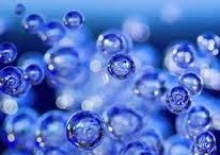 Підготувала:Учениця 7-Б класуТкачук АннаБез кисню людина прожити не може. Проте попри те, що він для нас просто необхідний, ми так мало про нього знаєм. Детальніше про кисень дізнавалась «Країна здоров’я».Кисень виявляється є важчим за повітря — якщо поставити на терези дві склянки, одну з яких наповнити киснем, вона буде важчою.У великих містах кількість кисню може зменшуватись до 17–18 %. Неприємні відчуття людина може відчувати вже при 18 %, а смертельним для неї є зниження до 7 %.За добу здорова людина переганяє через легені 7200 л. повітря, витрачаючи при цьому 720 л. кисню.Людина змогла сформуватись як біологічний вид коли концентрація тиску в атмосфері землі досягла 38–40 %.Кисень може бути газоподібним, рідким і навіть твердим.Пригнічені емоції здатні стати причиною нестачі кисню в організмі.Всі рослини Землі за рік виробляють близько 300 мільярдів тонн кисню.